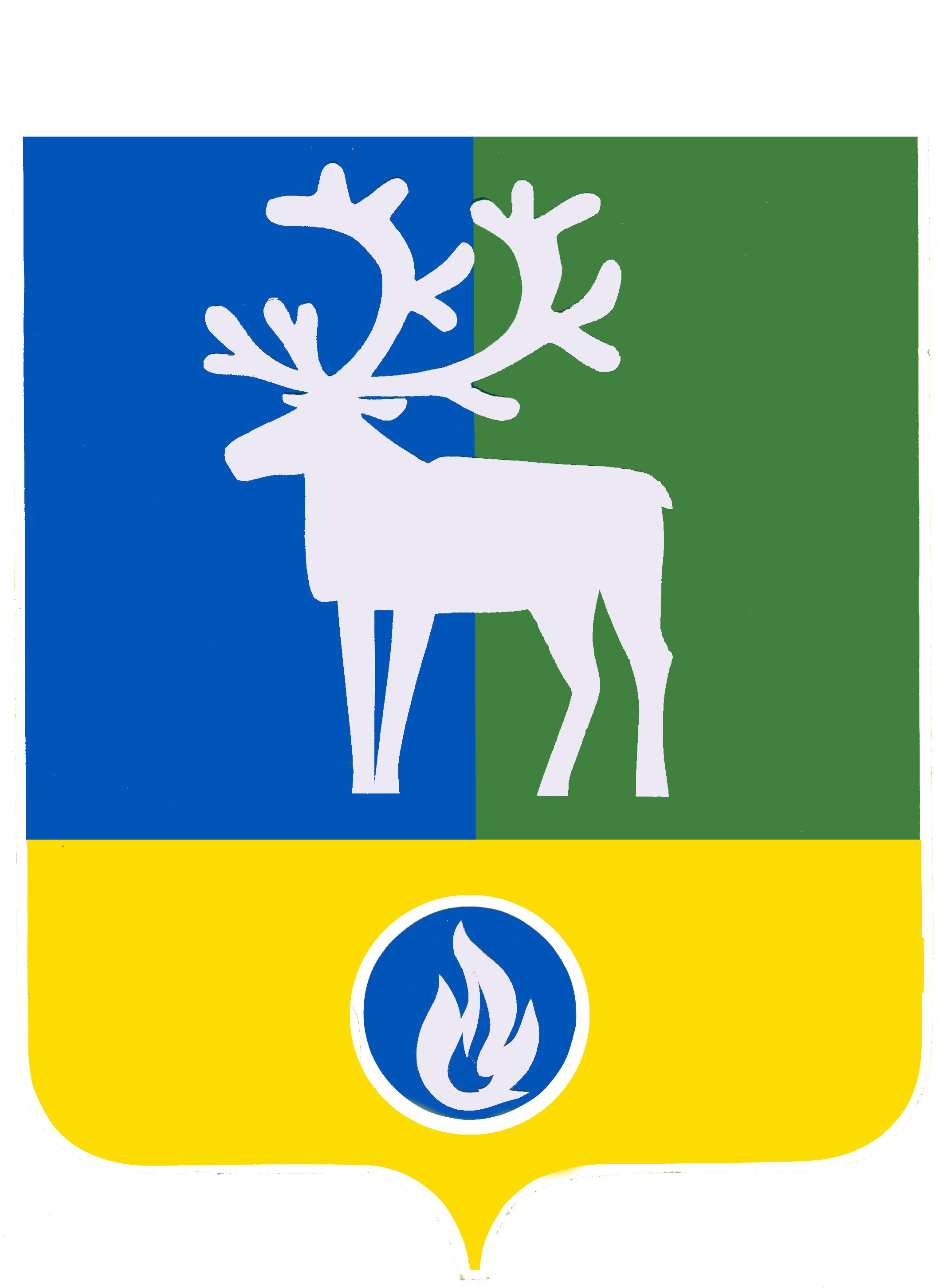 СЕЛЬСКОЕ ПОСЕЛЕНИЕ ВЕРХНЕКАЗЫМСКИЙБЕЛОЯРСКИЙ РАЙОНХАНТЫ-МАНСИЙСКИЙ АВТОНОМНЫЙ ОКРУГ – ЮГРААДМИНИСТРАЦИЯ СЕЛЬСКОГО ПОСЕЛЕНИЯВЕРХНЕКАЗЫМСКИЙ ПОСТАНОВЛЕНИЕот 14 июня 2023 года                                                                                                              № 92О внесении изменений в приложение 1 к постановлению администрации сельского поселения Верхнеказымский от 18 января 2021 года № 1П о с т а н о в л я ю:1. Внести в приложение 1 «Порядок формирования кадрового резерва для замещения вакантных должностей муниципальной службы сельского поселения Верхнеказымский» к постановлению администрации сельского поселения Верхнеказымский от 18 января 2021 года № 1 «О кадровом резерве для замещения вакантных должностей муниципальной службы сельского поселения Верхнеказымский» следующие изменения:1) в разделе 2 «Формирование кадрового резерва»:а) пункт 2 пункта 2.4 дополнить абзацем четвертым следующего содержания:«по результатам конкурса «Лучший муниципальный служащий Ханты-Мансийского автономного округа - Югры», ставших победителями или призерами данного конкурса с согласия указанных муниципальных служащих;»пункт 2.5 дополнить абзацем вторым следующего содержания:«Муниципальные служащие, указанные в абзаце четвертом подпункта 2 пункта 2.4 настоящего раздела, включаются в кадровый резерв по рекомендации конкурсной комиссии с их согласия в течение одного месяца со дня принятия решения по результатам конкурса на вышестоящую должность муниципальной службы, относящуюся к той же сфере деятельности, к которой относится замещаемая ими должность муниципальной службы.»;пункт 2.8 изложить в следующей редакции:«2.8. Включение муниципальных служащих, указанных в абзацах третьем и четвертом подпункта 2, подпункте 3 и подпункте 4 пункта 2.4 настоящего раздела, граждан, указанных в абзаце третьем подпункта 1 пункта 2.4 настоящего раздела, в кадровый резерв оформляется постановлением администрации сельского поселения Верхнеказымский».2. Опубликовать настоящее постановление в бюллетене «Официальный вестник сельского поселения Верхнеказымский».3. Настоящее постановление вступает в силу после его официального опубликования.4. Контроль за выполнением постановления возложить на заведующего сектором организационной деятельности администрации сельского поселения Верхнеказымский.Глава сельского поселения Верхнеказымский                                                     Г.Н.Бандысик                                              